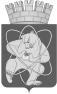 Городской округ«Закрытое административно – территориальное образование  Железногорск Красноярского края»АДМИНИСТРАЦИЯ ЗАТО г. ЖЕЛЕЗНОГОРСКПОСТАНОВЛЕНИЕ 25.02.2022                                                                                                           			№  _350г. ЖелезногорскО внесении изменений в постановление Администрации ЗАТО г. Железногорск от 24.05.2019 №1114 «Об утверждении Порядка сноса зелёных насаждений на территории ЗАТО Железногорск» Руководствуясь статьей 36 Жилищного кодекса Российской Федерации от 29.12.2004 № 188-ФЗ, статьей 16 Федерального закона от 06.10.2003           № 131-ФЗ «Об общих принципах организации местного самоуправления в Российской Федерации», Федеральным законом от 10.01.2002 № 7-ФЗ «Об охране окружающей среды», Решением Совета депутатов ЗАТО г. Железногорск Красноярского края от 07.09.2017 № 22-91Р «Об утверждении Правил благоустройства территории ЗАТО Железногорск», в целях сохранения благоприятной окружающей среды, повышения ответственности за сохранность зелёных насаждений, а также расчета восстановительной стоимости зелёных насаждений при вынужденном сносе и ущерба при самовольном сносе зелёных насаждений на территории ЗАТО Железногорск, Уставом ЗАТО Железногорск,ПОСТАНОВЛЯЮ:1.	Внести изменение в постановление Администрации ЗАТО г. Железногорск от 24.05.2019 №1114 «Об утверждении Порядка сноса зеленых насаждений на территории ЗАТО Железногорск»: 1.1.	Пункт 1.1 приложения к постановлению изложить в новой редакции:«1.1.	Настоящий Порядок разработан в соответствии с Федеральным законом от 06.10.2003 № 131-ФЗ «Об общих принципах организации местного самоуправления в Российской Федерации», Федеральным законом от 10.01.2002 № 7-ФЗ «Об охране окружающей среды», Правилами благоустройства территории ЗАТО Железногорск, утвержденными Решением Совета депутатов ЗАТО Железногорск от 07.09.2017 № 22-91Р, и распространяется на правоотношения по сносу зелёных насаждений на земельных участках, находящихся в муниципальной собственности ЗАТО Железногорск, на земельных участках государственная собственность на которые не разграничена, на земельных участках, расположенных в границах городского округа ЗАТО Железногорск Красноярского края, находящихся на праве постоянного бессрочного пользования.».2. Таблицу № 6 приложения 3 к Порядку сноса насаждений на территории ЗАТО Железногорск «Методика расчета восстановительной стоимости зеленых насаждений в случае их вынужденного снова» дополнить строкой 13 следующего содержания:3.	Управлению внутреннего контроля Администрации ЗАТО г. Железногорск (Е. Н. Панченко) довести до сведения населения настоящее постановление через газету «Город и горожане».4.	Отделу общественных связей Администрации ЗАТО г. Железногорск (И. С. Архипова) разместить настоящее постановление на официальном сайте городского округа «Закрытое административно-территориальное образование Железногорск Красноярского края» в информационно-телекоммуникационной сети «Интернет».5.	Контроль над исполнением настоящего постановления возложить на первого заместителя Главы ЗАТО г. Железногорск по жилищно-коммунальному хозяйству А.А. Сергейкина.6.	Настоящее постановление вступает в силу после его официального опубликования.Глава ЗАТО г. Железногорск							  И. Г. КуксинСтроительство, реконструкция объектов капитального строительства, осуществляемого по государственным и муниципальным контрактам для государственных или муниципальных нужд0